Formularz na organizację pomysłu kulturalnegoImię i nazwisko(imiona i nazwiska organizatorów), dane kontaktowe, miejscowośćTytuł projektu (czyli nazwa/hasło wydarzenia, którą chcesz zorganizować)Cel projektu (może być w punktach, dlaczego chcesz zorganizować swój projekt)Krótki opis projektu (streszczenie- jakie planujesz działania , w jakim terminie, co to będzie)Grupa docelowa (dla kogo jest ten projekt , dlaczego akurat dla tych osób) Wstępny budżet (napisz na co chcesz przeznaczyć pieniądze- postaraj się podać orientacyjne kwoty)Wypełniony formularz należy wysłać na adres: mgokosiek@mgokosiek.pl lub złożyć osobiście w sekretariacie M-GOK w Osieku.Jeśli masz jakiekolwiek pytania lub problem- przyjdź do nas! Chętnie pomożemy oraz wspólnie popracujemy nad twoim pomysłem.W ramach programu:                    Dofinansowano z :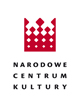 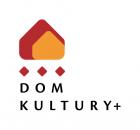 